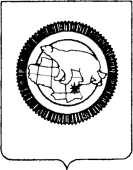 П Р И К А ЗВ соответствии с Федеральным законом от 24 ноября 1996 г. № 132-ФЗ «Об основах туристской деятельности в Российской Федерации», постановлением Правительства Российской Федерации от 7 мая 2022 г. № 833 «Об утверждении Положения об аттестации экскурсоводов (гидов), гидов-переводчиков»ПРИКАЗЫВАЮ:Создать апелляционную комиссию по проведению аттестации экскурсоводов (гидов), гидов-переводчиков, осуществляющих деятельность на территории Чукотского автономного округа.Утвердить состав апелляционной комиссии  по проведению аттестации экскурсоводов (гидов), гидов-переводчиков, осуществляющих деятельность на территории Чукотского автономного округа, согласно приложению к настоящему приказу.Отделу туризма обеспечить размещение настоящего приказа в информационной сети «Интернет» на официальном сайте Департамента (чукотка.рф).4. Контроль за исполнением настоящего приказа оставляю за собой.Врио начальника                                                                                       Е.А. ТихомировПриложениек приказу Департамента культуры, спорта и туризма Чукотского автономного округаот 16.05.2023 г. № 01-10/141СОСТАВ апелляционной комиссии по проведению аттестации экскурсоводов (гидов), гидов-переводчиков на территории Чукотского автономного округаПредседатель Комиссии:ДЕПАРТАМЕНТ КУЛЬТУРЫ, СПОРТА И ТУРИЗМА ЧУКОТСКОГО АВТОНОМНОГО ОКРУГАот16.05.2023№ 01-10/141г. АнадырьО составе апелляционной комиссиипо проведению аттестации экскурсоводов (гидов), гидов-переводчиков, осуществляющих деятельность на территории Чукотского автономного округа Подготовила:________________    О. Е. ЯщенкоСогласовано:________________     О. Ю. ЛугачеваСадовская Мария Дмитриевна Заместитель Председателя Комиссии:–Начальник отдела искусства и народного творчества Управления культуры, искусства и народного творчества Департамента культуры, спорта и туризма Чукотского автономного округа;Анкарольтына Ирина Владимирова Секретарь Комиссии:–Старший специалист Ресурсного Центра поддержки культуры ГБУК ЧАО «Музейный Центр «Наследие Чукотки»;Кергинват Анатолий МихайловичЧлены Комиссии:  –Старший специалист Ресурсного Центра по поддержке спорта ГАОУ ДО ЧАО «Окружная детско-юношеская спортивная школа»;Кутегина Светлана Алексеевна(по согласованию)–Директор Государственного бюджетного учреждения Чукотского автономного округа «Музейный Центр «Наследие Чукотки»;Нувано Владислав Николаевич(по согласованию)–Ведущий инженер  лаборатории истории и экономики (г. Анадырь) СВКНИИ ДВО РАН, историк, этнограф, кандидат исторических наук;Диев Руслан Николаевич(по согласованию)– начальник отдела спорта и туризма Управления по социальной политике Администрации городского округа Анадырь;Минчак Евгений Александрович(по согласованию)   – заместитель директора АНО «Чукотский арктический научный центр» 